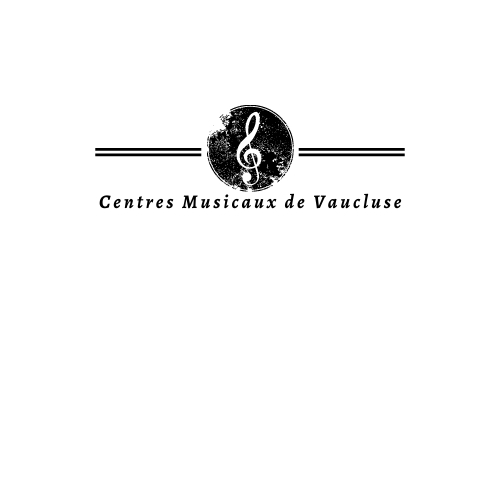 ANNEXE CONVENTION 2020-2021PRINTEMPS DES CHORALES SCOLAIRES 2020-2021Etablissement participant -association chorale scolaire départemental CM84Descriptif du projet “VOX in The box”.Il s’agit d’une création musicale pour chœur d’enfants à 2 voix composée par Orlando Cesaro, professeur d’éducation musicale et de chant choral dans le 13 et compositeur (génériques des émissions sur M6 « l’amour est dans le pré », « le meilleur pâtissier », « top chef »…). Les élèves concernés ont entre 9 ans et 15 ans.	Les choristes seront accompagnés par un violon, un violoncelle, un piano, une batterie électronique, un synthétiseur, un ordinateur et dirigé par le chef de chœur David Richard.OBJECTIFS 2020-2021Ce projet est porté par les Centres Musicaux de Vaucluse, association affiliée à la FNCS (Fédération Nationale des Chorales Scolaires) et en partenariat avec la DAAC, qui a pour but de valoriser le travail des chorales scolaires. Ces projets musicaux permettent aux élèves de s’épanouir, de modifier leur vision du collège et de lutter contre le décrochage scolaire. Ces rencontres inter-établissements permettent également aux élèves de développer leur autonomie, leur concentration et leur écoute, le goût du travail et de l’effort. Les élèves se responsabilisent en sachant que leur travail individuel aura une portée collective.	L’association des Centres Musicaux de Vaucluse (CMV) qui existe depuis plus de 30 ans, est l'organisateur de divers concerts dans des salles du Vaucluse avec l'implication de deux enseignants  professeurs relais des chorales du 84 missionnés par la DAAC. Cette année, le projet « Vox in the box » fédère un grand nombre d’établissements scolaires et des regroupements seront nécessaires dans l'année afin de contribuer à la bonne cohésion du projet.CALENDRIER 2020-20211 journée de formation avec le chef de chœur pour l’enseignant en charge du projet1 répétition hebdomadaire dans l’établissement2 journées de répétitions dans l'année avec les autres établissements participants et le chef de chœur (Décembre et mars)1 répétition générale avec le chef de chœur et les musiciens (journée du concert)Soirée concertLes dates des concerts et répétitions ainsi que leurs lieux sont à confirmer en début d’année scolaire 2020-2021.